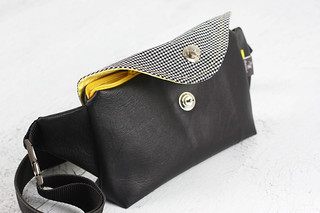 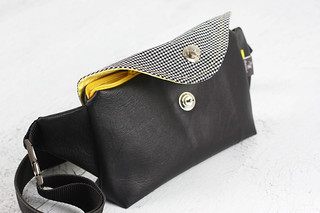 Autor:Martin Lessing, Berufskolleg Bonn-DuisdorfVarianten Farbe schwarz, grau meliert, innen gelbMögliche weitere Variante Kleines Modell (Größe M), großes Modell (Größe L) Verwendung: Freizeit, SportaktivitätenBesondere Eigenschaft leicht, robust Typ GürteltascheMerkmale Leichter und robust, Längenverstellbare und gepolsterte Gurte, 
Außen Knopfverschluss, innen ReißverschlussAbmessung/Gewicht Größe M:   Höhe: 9  cm   	Länge: 12 cm   	Weite: 2 cm    	Gewicht: 100 g Größe L: 	Höhe: 12  cm   	Länge: 14 cm    	Weite: 3 cm    	Gewicht: 140 g Material Obermaterial: Wolle, strapazierfähiges Polyester Futter: Textil  Preis EK: Größe M: 39,00 € EK: Größe L: 45,00 € UVP brutto: Größe M: 79,00 €  UVP brutto: Größe L: 99,00 € G-TIN 23587216 Hersteller-Artikelnummer: OS2546988 